POVRATNI OBRAZECProsimo, da izpolnjenemu obrazcu priložite še končno poročilo s fotografijami izvedenih vsebinskih delavnic in solidarnostnega teka ter nam vse skupaj pošljite najkasneje do 30. junija 2024 na simona.oberc@karitas.si ali na naslov Slovenska karitas, Kristanova ulica 1, 1000 Ljubljana. Kontaktna oseba: Simona Oberč, e-mail: simona.oberc@karitas.si, Tel: 01/ 300 59 73.Šola (polni naslov):_______________________________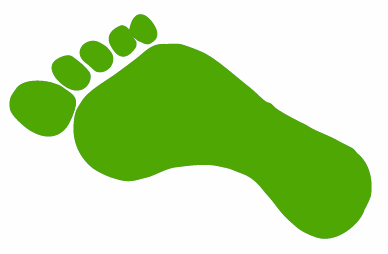 ______________________________________________________________Ime in priimek sodelujočega učitelja v projektu:______________________________________  Vloga učitelja v projektu: □  koordinator □  mentor (označite)Naziv delovnega mesta:_______________________________________E-mail in tel. številka: ________________________________________________________________V primeru, da je sodelovalo v celoletnem projektu na šoli več koordinatorjev (en koordinator v posamezni triadi) ali več mentorjev, dodajte in izpolnite zgornje vrstice. Našo matično oz. podružnično šolo je v šolskem letu 2023/24 obiskovalo  ________ učencev.Od tega:število oddelkov, ki so sodelovale pri projektu »Tek podnebne solidarnost«: ___________število učencev, ki so sodelovali pri vsebinskih delavnicah: ___________število učencev, ki so sodelovali pri solidarnostnem teku: ___________Projekt smo izvajali (ustrezno označite) v: □ 1. triadi  □ 2. triadi  □ 3. triadiSkupno število km, ki so ga učenci v okviru solidarnostnega teka pretekli: ________________________________Število ostalih tekačev (učiteljev, staršev …), ki so sodelovali pri teku____________, št. pretečenih km __________ Prostovoljno zbrana sredstva za nakup sadik dreves v Afriki (neobvezno):__________€Prostovoljna sredstva nakažite: Slovenska karitas, Kristanova ulica 1, 1000 Ljubljana TRR: SI56 0214 0001 5556 761, Sklic: SI 00 214, Namen: Posadimo drevo v Afriki, Koda namena: CHAR, BIC banke: LJBASI2XDovoljujemo, da Slovenska karitas razstavi fotografije in video posnetke učencev/dijakov/otrok na spletu in v posebnem tematskem glasilu z namenom opozarjanja javnosti in državnih voditeljev o problematiki podnebnih sprememb, katerih posledice v državah v razvoju so še posebno zaskrbljujoče.Dovoljujemo, da Slovenska karitas, izključno za potrebe obveščanja o svoji dejavnosti, do preklica hrani podatke o kontaktni osebi in mentorju v skladu z zakonskimi predpisi.Dovoljujemo objavo imena in priimka mentorja ob razstavljenih fotografijah posamezne šole, vrtca.Datum:______________                              ime in priimek                                                                                                   ime in priimek  ravnatelja:
koordinatorja projekta:                                                                                      Podpis in žig: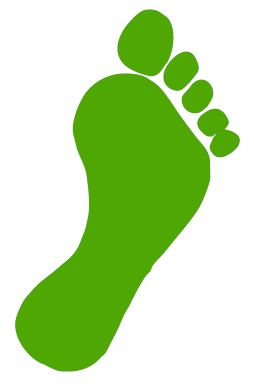 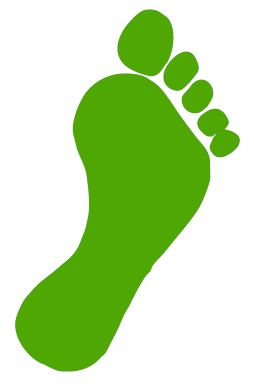 